План мероприятий МАУДО «ЦРТДиЮ», 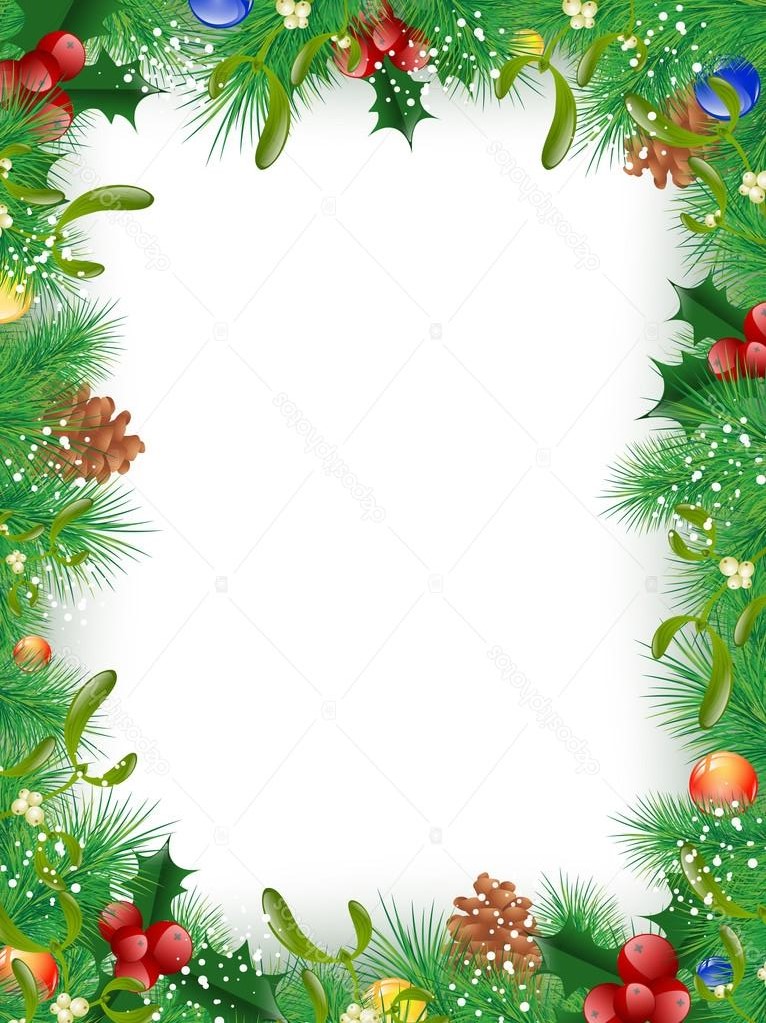 детского клуба «Пионер» на зимние каникулы с 30 декабря 2020 г. по 10 января 2021 г.№Название организацииМероприятияМесто проведения(дистанционный формат- ссылка)Дата и времяОтветственный1МАУДО «ЦРТДиЮ»,д/к «Пионер»«В ожидании новогоднего чуда» - конкурс рисунков и поделокДистанционноhttps://vk.com/pioneer13530 декабряСреда12:00Казина О.В.2МАУДО «ЦРТДиЮ»,д/к «Пионер»«Спасик и его друзья» - мероприятие по пожарной безопасностиДистанционноhttps://vk.com/pioneer13530 декабряСреда14:00Галиева Д.Н.3МАУДО «ЦРТДиЮ»,д/к «Пионер»«Оренбургский пуховый платок» - виртуальная экскурсия в музейДистанционноhttps://vk.com/pioneer13531 декабряЧетверг12:00Галиева Д.Н.4МАУДО «ЦРТДиЮ»,д/к «Пионер»«Снежная елочка» - мастер-класс по изготовлению открыткиДистанционноhttps://vk.com/pioneer1352 январяСуббота12:00Михеева Е.В.5МАУДО «ЦРТДиЮ»,д/к «Пионер»«Пусть будет безопасною дорога» - мероприятие по профилактике детского травматизмаДистанционноhttps://vk.com/pioneer1352 январяСуббота14:00Михеева Е.В.6МАУДО «ЦРТДиЮ»,д/к «Пионер»«Ледяной каток» - мастер-класс по работе с картоном и ватойДистанционноhttps://vk.com/pioneer135https://vk.com/ club1782495854 январяПонедельник12:00Казина О.В.7МАУДО «ЦРТДиЮ»,д/к «Пионер»«Сказочное Новогодье» - литературная викторина по зимним сказкамДистанционноhttps://vk.com/pioneer1354 январяПонедельник14:00Казина О.В.8МАУДО «ЦРТДиЮ»,д/к «Пионер»«Берегите птиц, друзья!» - экологическая акция по изготовлению кормушек для птицДистанционноhttps://vk.com/pioneer1355 январяВторник12:00Медведева Н.Н.10МАУДО «ЦРТДиЮ»,д/к «Пионер»«Рождественская снежинка» - праздничный челленджДистанционноhttps://www.instagram. com/pionerdetskiyclub/6 январяСреда12:00Дымова Г.В.11МАУДО «ЦРТДиЮ»,д/к «Пионер»«Заповедный мотив» - виртуальная экскурсия по заповедникам ОренбуржьяДистанционноhttps://vk.com/pioneer1356 январяСреда14:00Дюгаева В.Г.12МАУДО «ЦРТДиЮ»,д/к «Пионер»«Мультяшная карусель» - просмотр мультфильмовДистанционноhttps://vk.com/pioneer1358 январяПятница12:00Галиева Д.Н.13МАУДО «ЦРТДиЮ»,д/к «Пионер»«Клипомания» - новогодний музыкальный конкурсДистанционноhttps://www.instagram. com/pionerdetskiyclub/8 январяПятница14:00Галиева Д.Н.14МАУДО «ЦРТДиЮ»,д/к «Пионер»«Да – здоровому образу жизни» - спортивный челлендж #мызаздоровыйобразжизниДистанционноhttps://vk.com/pioneer1359 январяСуббота12:00Дюгаева В.Г.15МАУДО «ЦРТДиЮ»,д/к «Пионер»«Рождественские колядки» - музыкальная гостинаяДистанционноhttps://vk.com/pioneer1359 январяСуббота14:00Дымова Г.В.